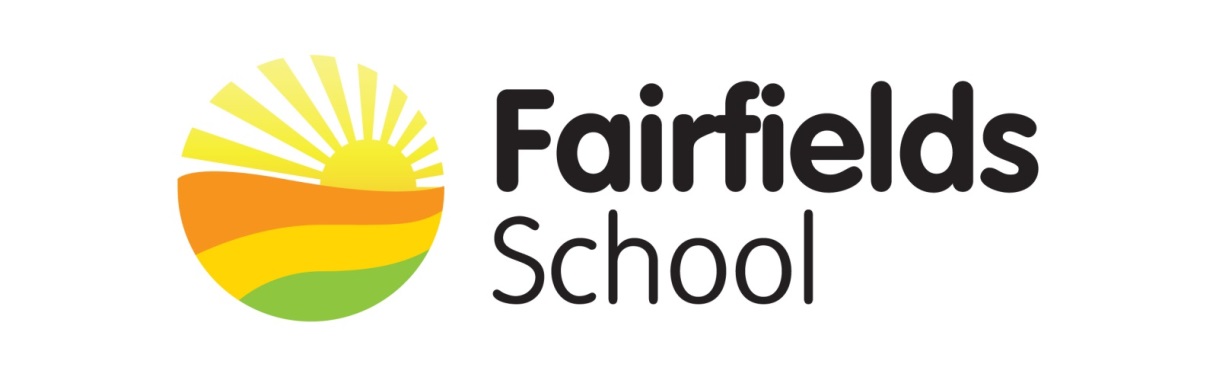 Primary School PE and Sport Grant 2021 – 2022The government is providing additional funding to improve provision of physical education (PE) and sport in primary schools. This funding  provided jointly by the Departments for Education, Health and Culture, Media and Sport  is allocated to primary school head teachers. This funding is ring-fenced and therefore can only be spent on provision of PE and sport in schools. Schools must spend the additional funding on improving their provision of PE and sport, but they will have the freedom to choose how they do this. The school has received Department for Education PE and Sports Grant Funding in the amount of approx. £17,200.00 for the 2021-2022 academic year. Physical Development and Physical Education are fundamental parts of our curriculum offer. The role of the funding is to support initiatives beyond our core curricular offer. As a result of the coronavirus (COVID-19) pandemic, the DfE relaxed the ring-fencing arrangements for the PE and sport premium in the 2019 to 2020 academic year, to allow any unspent grant to be carried forward into the 2020 to 2021 academic year. Due to the continuation of the pandemic, this has also been applied to any unspent funding for the 2020 to 2021 academic year. Any unspent funding that has been carried forward must be spent in full by 31 July 2022. The carried forward balance of 2020/21 equates to £7,984.00, making the total funding in 2021-22 £25,184.00We have utilised the funding to contribute to the following specific areas:Extending sporting opportunities through festivals and competitionSpecialist coaching related to our complexity of needStaff development and trainingOpportunities for physical development further than what is already offered by the school19/2020/2121/22Carry forward from previous years  £  3,174.27£  5,065.15£  7,984.00Allocating funding for £17,006.73£17,031.70£17,200.00Total funding£20,181.00£22,093.85£25,184.00Spend£15,115.85£14,112.85Balance£  5,065.15£  7,984.00Number of pupils and Primary School PE and Sports Grant Number of pupils and Primary School PE and Sports Grant Number of pupils and Primary School PE and Sports Grant Number of pupils and Primary School PE and Sports Grant Number of pupils and Primary School PE and Sports Grant Number of pupils and Primary School PE and Sports Grant Record of PE and SG spending:  £25,184.00Record of PE and SG spending:  £25,184.00Record of PE and SG spending:  £25,184.00Record of PE and SG spending:  £25,184.00Record of PE and SG spending:  £25,184.00Record of PE and SG spending:  £25,184.00Provisionand rationaleTotal Cost (approx.)Total Cost (approx.)September 21-Mar 22 (7/12)April 22 – Aug 22 (5/12)ObjectivesWarm Water SwimWe need to maintain our extended swimming team as our pupils benefit from swimming in our warm water pool. Warm water swim sessions are particularly beneficial for pupils with physical difficulties.NB: This is in addition to national swimming requirements.£11,098Note: school top up needed£11,098Note: school top up needed£6,473.83£4,624.17Identified pupils to have weekly warm water sessions, remaining pupils to have block swimming sessionsAll pupils to make progress against their  individual swimming targetsTo provide opportunities for physical activity especially for pupils will limited physical movementHorse Riding (RDA):£1,728 (4 classes - 6 weeks each)£1,728 (4 classes - 6 weeks each)£1,008£728To provide our Key Stage 1 pupils with a broader experience of physical activityTrampolining£960(4 classes - 6 weeks each)£960(4 classes - 6 weeks each)£560£400To provide our Lower Key stage 2 pupils with a broader experience of physical activitySailing Taster Sessions (summer term)£1000£1000£1000To provide our Lower Key stage 2 pupils with a broader experience of physical activityOutside learning ProjectContribution towards Teacher TLR costs £2810£2810£1639.16£1170.84To ensure outside learning is led to ensure high quality outside provision across the school by:Ensuring pupils are accessing high quality and purposeful physical activity during playtimesLearning within the enabling environment, outside and inside, promotes effective physical developmentThe training accessed by staff across the school (risky play, forest schools etc) is used effectively to enhance outside learning Outside Learning EnvironmentsEngagement of all pupils in regular physical activity:To ensure that specialist equipment is purchased to support and maintain this breadth of quality learning experiences promoting physical activity within the outside learning environment £6430 £4430To be split between EYFS, KS1 and KS2.£2000 – specifically spent on EYFS Undercover area£6430 £4430To be split between EYFS, KS1 and KS2.£2000 – specifically spent on EYFS Undercover area£2584.17£1845.83£2000Learning objectives/opportunities are identified linked to the physical development strand of Assessment for All. Resources purchased to engage and enhance learning through playtimes and as part of learning (physical development) outside the classroomPE Resources inc mats, mat trolley£1,158£1,158£258.83£899.17Resources purchased to engage and enhance learning during PE sessions, ensuring pupils can access their learning effectively through PE sessions, and are safe.Total £25,184.00Total £25,184.00Total £25,184.00Total £25,184.00